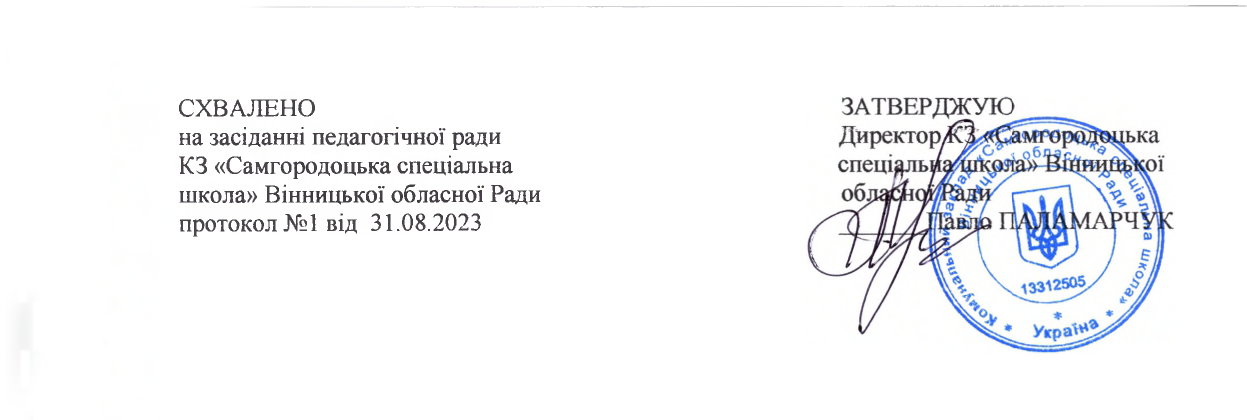 ОСВІТНЯ ПРОГРАМАКОМУНАЛЬНОГО ЗАКЛАДУ«САМГОРОДОЦЬКА СПЕЦІАЛЬНА ШКОЛА» ВІННИЦЬКОЇ ОБЛАСНОЇ РАДИна 2023-2024 н.р.ІІ ступінь (5-6 класи)ВступКомунальний заклад «Самгородоцька спеціальна школа» Вінницької обласної Ради є закладом загальної середньої освіти, для осіб з особливими освітніми потребами, які мають порушення зору, порушення інтелектуального розвитку, порушення опорно-рухового апарату.Освітня програма КЗ «Самгородоцька спеціальна школа» Вінницької обласної Ради ІІ ступеня (5-6 класи) на 2023-2024 навчальний рік розроблена відповідно до:•	Конституції України;•	Закону України «Про освіту» (стаття 33),•	Закону України «Про повну загальну середню  освіту» (стаття 11),•	Державного стандарту базової середньої освіти, затвердженого постановою Кабінету Міністрів України від 30.09.2020 р. № 898 та на основі Типової освітньої програми для 5-10 (11) класів спеціальних закладів середньої освіти для осіб з особливими освітніми потребами  затвердженої наказом МОН України від 07.12.2021 №1317•	наказу МОН України від 01.04.2022 р. № 289 «Про затвердження методичних рекомендацій щодо оцінювання навчальних досягнень учнів 5-6 класів, які здобувають освіту відповідно до нового Державного стандарту базової середньої освіти»,•	Санітарного регламенту для закладів загальної середньої освіти,•	навчальних програм, підручників та навчально-методичних посібників, рекомендованих МОН України (лист МОН про перелік навчальної літератури, рекомендованої МОН України для використання у ЗО у відповідному навчальному році)Освітня програма визначає: Загальний обсяг навчального навантаження;Очікувані результати навчання учнів подані в рамках навчальної програми, відповідно до кожної змістової лінії;Інструментарій оцінювання здобувачів освіти;Рекомендовані форми організації освітнього процесу та інструменти внутрішньої системи забезпечення якості освіти;Вимоги до осіб, що можуть розпочати навчання за цією освітньою програмою;Програмно-методичне забезпечення освітнього процесуГоловними завданнями спеціальної школи-інтернату є забезпечити безперебійний освітній процес у школі та охоплення усіх здобувачів освіти якісним навчанням з урахуванням попиту  освітніх послуг. Пріоритетними є такі напрями освітньої діяльності:-	Продовження реформи загальної середньої освіти відповідно до Концепції «Нова українська школа»;-	Впровадження у 5 класах нового Державного стандарту базової середньої освіти;-	Посилення національно-патріотичного виховання, формування громадянської позиції; просвіта з питань особистої безпеки;-	Організація навчальної діяльності здобувачів освіти та способів побудови зворотного зв’язку в умовах очної, дистанційної, змішаної форм навчання;-	Психологічні аспекти організації освітнього процесу в умовах воєнного/післявоєнного стану.- Виховання в учнів поваги до Конституції України, державних символів України, прав і свобод людини і громадянина, почуття власної гідності, відповідальності перед законом за свої дії, свідомого ставлення до обов’язків людини і громадянина;-	Розвиток особистості учня, його здібностей і обдарувань, наукового світогляду;-	Формування в учнів свідомого й відповідального ставлення до власного здоров’я та здоров’я оточуючих, навичок безпечної поведінки;-	створення умов для оволодіння системою наукових знань про природу, людину і суспільство.Структура навчального року та загальний обсяг навчального навантаження Відповідно до Постанови КМУ від 28 липня 2023 р. № 782 «Про початок навчального року під час воєнного стану в Україні», освітній процес  у 2023/2024 навчальному році розпочнеться в День знань 1 вересня і триватиме до 28 червня 2024 року.Відповідно до Закону України «Про внесення змін до деяких законів України в сфері освіти щодо врегулювання окремих питань освітньої діяльності в умовах воєнного стану» на період тривалості воєнного стану призупиняється дія положення ч.3 ст.10 ЗУ «Про повну загальну середню освіту» в частині тривалості освітнього процесу в закладах ЗСО не менше 175 навчальних днів. 2023-2024 навчальний рік може тривати більше або менше 175 днів.Навчання проводиться за семестровою формою, що включає в себе 4 чверті, об’єднанні в 2 семестри.КАНІКУЛЯРНІ ПЕРІОДИ2023-2024  НАВЧАЛЬНОГО  РОКУРОЗДІЛ ІЗагальний обсяг навчального навантаження.Загальний обсяг навчального навантаження для учнів 5-го класу складає 1120 год/навчальний рік, для учнів 6-А класу – 1190 год/навчальний рік, для учнів 6-Б класу – 1190 год/навчальний рік із врахуванням годин, виділених на корекційно-розвиткову роботу. Детальний розподіл навчального навантаження на тиждень окреслено у навчальному плані закладу ІІ ступеня (5-6 класи) на 2023-2024 навчальний рік. (Додаток 1, Додаток 2)Навчальний план зорієнтований на роботу закладу за 5-ти денним навчальним тижнем.Навчальний план закладу містить інваріантну складову, сформовану на державному рівні, обов’язкову для спеціальних закладів загальної середньої освіти незалежно від їх підпорядкування і форм власності та корекційно-розвитковий складник, який передбачає години корекційної роботи відповідно до специфіки закладу.Освітню програму КЗ «Самгородоцька спеціальна школа» укладено за такими основними освітніми галузями:Мовно-літературна освітня галузь (МОВ)Мовно-літературна освітня галузь включає 4 групи споріднених результатів навчання, а саме: Взаємодія з іншими особами усно, сприймання і використання інформації для досягнення життєвих цілей у різних комунікативних ситуаціях.Сприймання, аналіз, інтерпретація, критичне оцінювання інформації в текстах різних видів і використання її для збагачення власного досвіду.Висловлювання думок, почуттів і ставлень, письмова взаємодія з іншими особами, зокрема інтерпретація літературних творів українських і зарубіжних письменників; взаємодія з іншими особами у цифровому середовищі, дотримання норм літературної мови.Дослідження індивідуального мовлення, використання мови для власної мовної творчості, спостереження за мовними та літературними явищами, проведення їх аналізу.У 5-6 класах мовно-літературна галузь реалізовується через окремі предмети  «Українська мова» (140 годин на навчальний рік у кожному класі),  «Українська література» (70 годин на навчальний рік у кожному класі), «Зарубіжна література» (35 годин на навчальний рік у кожному класі) та «Іноземна мова. Англійська» (140 годин на навчальний рік у кожному класі). Математична освітня галузь (МАО)Метою математичної освітньої галузі є розвиток особистості учня через формування математичної компетентності у взаємозв’язку з іншими ключовими компетентностями для успішної освітньої та подальшої професійної діяльності впродовж життя, що передбачає засвоєння системи знань, удосконалення вміння розв’язувати математичні та практичні задачі; розвиток логічного мислення та психічних властивостей особистості; розуміння можливостей застосування математики в особистому та суспільному житті.Математична освітня галузь реалізовується через предмет «Математика» по 175 годин на навчальний рік у кожному класі.Природнича  галузь (ПРО)Метою природничої освітньої галузі є формування особистості учня, який знає та розуміє основні закономірності живої і неживої природи, володіє певними вміннями її дослідження, виявляє допитливість, на основі здобутих знань і пізнавального досвіду усвідомлює цілісність природничо-наукової картини світу, здатен оцінити вплив природничих наук, техніки і технологій на сталий розвиток суспільства та можливі наслідки людської діяльності у природі, відповідально взаємодіє з навколишнім природним середовищем.Природнича освітня галузь реалізовується через  інтегрований курс «Пізнаємо природу» (70 годин на навчальний рік у кожному класі) та предмет «Географія» (35 годин на навчальний рік у 6-А та 6-Б класах).Соціальна та здоров’язбережувальна (СЗО)Метою соціальної і здоров’язбережувальної освітньої галузі є розвиток особистості учня, який здатний до самоусвідомлення, гармонійної соціальної і міжособистісної взаємодії, спрямованої на збереження власного здоров’я та здоров’я інших осіб, дбає про безпеку, виявляє підприємливість та професійну зорієнтованість для забезпечення власного і суспільного добробуту.Галузь реалізовується через інтегрований курс «Здоров’я, безпека та добробут» (35 годин на навчальний рік у кожному класі) Громадянська та історична освітні галузі (ГІО)Метою громадянської та історичної освітньої галузі є розвиток особистості учня через осмислення минулого, сучасного та зв’язків між ними, взаємодії між глобальними, загальноукраїнськими і локальними процесами; формування ідентичності громадянина України, його активної громадянської позиції на засадах демократії, патріотизму, поваги до прав і свобод людини, визнання цінності верховенства права та нетерпимості до корупції.Дана галузь реалізовується через предмети  «Вступ до історії України та громадянської освіти» (35 годин на навчальний рік у 5-му класі) та  «Історія України. Всесвітня історія» (70 годин на навчальний рік у 6-А та 6-Б класах).Технологічна освітня галузь (ТЕО)Метою технологічної освітньої галузі є реалізація творчого потенціалу учня, формування критичного та технічного мислення, готовності до зміни навколишнього природнього середовища без заподіяння йому шкоди засобами сучасних технологій і дизайну, здатності до підприємливості та інноваційної діяльності, партнерської взаємодії, використання техніки  і технологій для задоволення власних потреб, культурного та національного самовираження. Технологічна освітня галузь реалізовується через предмет «Технології» по 35 годин на навчальний рік у кожному класів.Інформатична освітня галузь (ІФО)Метою інформатичної освітньої галузі є розвиток особистості учня, здатного використовувати цифрові інструменти і технології для розв’язання проблем, розвитку, творчого самовираження, забезпечення власного і суспільного добробуту, критично мислити, безпечно та відповідально діяти в інформаційному суспільстві.Інформатична освітня галузь реалізовується через предмет «Інформатика» по 35 годин на навчальний рік у кожному класі.Мистецька освітня галузь (МИО)Метою мистецької освітньої галузі є цілісний розвиток успішної особистості учня у процесі освоєння мистецьких надбань людства; усвідомлення власної національної ідентичності в міжкультурній комунікації; формування компетентностей, необхідних для художньо-творчого самовираження; розкриття креативного потенціалу, залучення до культурних процесів в Україні.Мистецька освітня галузь реалізовується через окремі  предмети «Музичне мистецтво» (35 годин на навчальний рік) та «Образотворче мистецтво» (35 годин на навчальний рік) у 5-6 класах.Фізкультурна освітня галузь (ФІО)Метою освітньої галузі фізичної культури є гармонійний фізичний розвиток особистості учня, підвищення функціональних можливостей організму, вдосконалення життєво необхідних рухових умінь та навичок, розширення рухового досвіду через формування стійкої мотивації учнів до занять фізичною культурою і спортом.Фізкультурна освітня галузь реалізовується через предмет «Фізична культура» - 105 годин на навчальний рік у кожному класі.Корекційно-розвиткова робота  базової середньої освіти (5-6 класи)реалізовується через наступні предмети:Соціально-побутове орієнтування (35 годин на навчальний рік);Розвиток мовлення (70 годин на навчальний рік);Лікувальна фізкультура (35 годин на навчальний рік);Ритміка (35 годин на навчальний рік)Предмет «Соціально-побутове орієнтування» має за мету практичну підготовку дітей з порушеннями зору до самостійного життя, формування знань та вмінь, пов’язаних з власною поведінкою у різних життєвих ситуаціях, вироблення навичок спілкування з оточуючими людьми, підготовку до самостійної життєдіяльності, оволодіння життєво-важливими побутовими вміннями і навичками.Предмет «Розвиток мовлення» ставить за мету  розвиток мовлення, формування навичок звуковимови, розвиток фонематичних процесів і звуко-буквеного аналізу і синтезу, збагачення та уточнення словникового запасу, розвиток уваги до морфологічного складу слів та словозміни у словосполученнях, над граматичною структурою речення, правильним складанням простих і поширених речень, вживанням різних граматичних конструкцій у зв’язному мовленні, розвиток діалогічного і зв'язного мовлення, запобігання порушення писемного мовлення. Предмет «Лікувальна фізкультура» є доповненням до програми з фізичної культури для цього типу навчального закладу.  Лікувальна фізична культура у спеціальних школах для слабозорих дітей спрямована на підвищення функціонального стану серцево-судинної, дихальної, опорно-рухової та інших систем з урахуванням наявних порушень їхнього розвитку, підвищення рівня здоров’я учня в цілому, профілактику ускладнення хвороб, розвиток компенсаторних функцій сенсорної системи організму дитини зі зниженим зором, спрямована на збільшення рухової активності учня. Загальними завданнями лікувальної фізичної культури для дітей зі зниженим зором є наступні:- лікування захворювань, профілактика їх ускладнень і загострень;- підвищення фізіологічної активності органів і систем організму школярів, ослаблених хворобою;- зміцнення, охорона здоров’я учнів та їх загартування.Метою предмету «Ритміка» є розвиток у здобувачів освіти  відчуття ритму за допомогою таких засобів, як: музика, рухи, мовлення. Розвиток відчуття ритму як сенсорної основи життєдіяльності   дитини з порушенням зору є одним із джерел життєвого тонусу, запорукою її мобільності, орієнтації в просторі.Навчальний план КЗ «Самгородоцька спеціальна школа» Вінницької обласної Ради (5-6 класи)Додаток 1до робочого навчального плану, складений на основі Типової освітньої програми початкової освіти спеціальних закладів загальної середньої освіти для дітей з особливими освітніми потребами, затвердженої наказом МОН України від 07.12.2021 № 1317 (додаток 8)РОБОЧИЙ НАВЧАЛЬНИЙ ПЛАНдля учнів 5-го класу2023-2024 навчальний рік  Додаток 2до робочого навчального плану, складений на основі Типової освітньої програми початкової освіти спеціальних закладів загальної середньої освіти для дітей з особливими освітніми потребами, затвердженої наказом МОН України від 07.12.2021 № 1317 (додаток 8)РОБОЧИЙ НАВЧАЛЬНИЙ ПЛАНдля учнів 6-х класів2023-2024 навчальний рікРОЗДІЛ ІІОчікуванні результати навчання здобувачів освітиПерелік основних компетентностей : вільне володіння державною мовою,здатність спілкуватися рідною (у разі відмінності від державної) та іноземними мовами;математична компетентність;компетентності у галузі природничих наук, техніки і технологій;інноваційність;екологічна компетентність,інформаційно-комунікаційна компетентність;навчання впродовж життя;громадянські та соціальні компетентності;культурна компетентність;підприємливість і фінансова грамотність;Наскрізні уміння: читати з розумінням;висловлювати власну думку усно і письмово;критично та системно мислити;діяти творчо;виявляти ініціативність;здатність логічно обґрунтувати позицію;конструктивно керувати емоціями;оцінювати ризики;приймати рішення; розв’язувати проблеми;РОЗДІЛ ІІІІнструментарій оцінюванняСистема оцінювання має на меті допомогти вчителеві конкретизувати навчальні досягнення учнів і надати необхідні інструменти для впровадження об’єктивного оцінювання результатів навчання.В оцінюванні навчальних досягнень учнів важливо розрізняти поточне,  формувальне оцінювання (оцінювання для навчання) та підсумкове оцінювання (семестрове, річне). Поточне формувальне оцінювання здійснюється з метою допомогти учням усвідомити способи досягнення кращих результатів навчання.  Підсумкове оцінювання здійснюється з метою отримання даних про рівень досягнення учнями результатів навчання після завершення освітньої програми або окремих освітніх компонентів.Поточне формувальне оцінювання здійснюється системно в процесі навчання на основі такого алгоритму діяльності вчителя:•	формулювання об’єктивних і зрозумілих для учнів навчальних цілей на певний період (заняття, тиждень, період, відведений для вивчення теми, тощо). Основою для вироблення навчальних цілей є очікувані результати навчання, передбачені відповідною навчальною програмою, та критерії оцінювання; інформування учнів про критерії оцінювання, за якими буде визначено рівень їхніх навчальних досягнень на кінець навчального семестру та року; •	надання учням зворотного зв’язку щодо їхніх навчальних досягнень відповідно до визначених цілей. Зворотний зв’язок має бути зрозумілим і чітким, доброзичливим і своєчасним; •	створення умов для формування вміння учнів аналізувати власну навальну діяльність (рефлексія);•	корегування освітнього процесу з урахуванням результатів оцінювання та навчальних потреб.Оцінюванню підлягають результати навчання з навчальних предметів, інтегрованих курсів обов’язкового освітнього компонента  навчального плану.  Оцінювання результатів навчання учнів має бути зорієнтованим на ключові компетентності і наскрізні вміння та вимоги до обов’язкових результатів навчання у відповідній освітній галузі, визначені Державним стандартом.Встановлення відповідності між вимогами до результатів навчання учнів, визначеними Державним стандартом, та показниками їх вимірювання здійснюється відповідно до системи та загальних критеріїв оцінювання результатів навчання учнів, визначених Міністерством освіти і науки України.Підсумковому оцінюванню (семестровому, річному)  підлягають результати навчання з навчальних предметів, інтегрованих курсів обов’язкового освітнього компонента навчального плану.Семестрове оцінювання здійснюється з урахуванням різних видів навчальної діяльності, які мали місце протягом семестру, та динаміки особистих навчальних досягнень учня.Річне оцінювання здійснюється на основі семестрових або скоригованих семестрових оцінок. Річна оцінка не обов’язково є середнім арифметичним від оцінок І та ІІ семестрів. Для визначення річної оцінки потрібно врахувати динаміку особистих досягнень учня протягом року.Семестрова та річна оцінки можуть підлягати коригуванню. Відповідно до п.3.2. Інструкції з ведення класного журналу 5-11(12)-х класів загальноосвітніх навчальних закладів, затвердженої наказом Міністерства освіти і науки України від 03.06.2008 № 496, у триденний термін після виставлення семестрової оцінки батьки (особи, які їх заміняють) учнів, які виявили бажання підвищити результати семестрового оцінювання або не були атестовані, звертаються до керівника закладу освіти із заявою про проведення відповідного оцінювання, у якій пояснююють причину та необхідність його проведення.Оцінка результатів навчання є конфіденційною інформацією, яку повідомляють лише учневі, його батькам (іншим законним представникам).Відомості, отримані під час підсумкового та, у разі застосування, проміжного оцінювання результатів навчання, застосовують у формувальному оцінюванні, зокрема для вироблення навчальних цілей на наступний період, визначення труднощів, що постали перед учнем та коригування освітнього процесу.Для визначення рівня досягнення учнями результатів навчання  можна застосовувати Орієнтовну рамку оцінювання навчальних досягнень здобувачів базової середньої освіти (Додаток 1).   У даній Орієнтовній рамці оцінювання навчальних досягнень навчальні досягнення учнів характеризують за чотирма рівнями: початковий, середній, достатній, високий.Оцінювання результатів навчальних досягнень учнів  5-го класу (підсумкове та проміжне оцінювання) буде здійснюватись за 12-ти бальною шкалою, а його результати позначати балами від 1 до 12, та супроводжуватись вербальною характеристикою з орієнтацією на досягнення учня / учениці (а не на помилки або невдачі). Якщо рівень результатів навчання учня / учениці визначити неможливо через тривалу відсутність учня / учениці, у класному журналі та свідоцтві досягнень робиться запис «(н/а)» (не атестований(а)).Додаток 2ОРІЄНТОВНА РАМКА ОЦІНЮВАННЯ НАВЧАЛЬНИХ ДОСЯГНЕНЬ ЗДОБУВАЧІВ БАЗОВОЇ СЕРЕДНЬОЇ ОСВІТИРОЗДІЛ IVРекомендовані форми організації освітнього процесу та інструменти внутрішньої системи забезпечення освітиОсвітній процес організовується в безпечному освітньому середовищі.  Форма організації освітнього процесу залежить від безпекової ситуації в населеному пункті, де розташований освітній заклад та епідеміологічної ситуації в регіоні. Рішення про форму організації освітнього процесу приймається за участю батьків. Організація освітнього процесу може здійснюватися в очному та дистанційному режимі.Форма організації освітнього процесу може змінюватись впродовж навчального року в залежності від безпекової ситуації у населеному пункті та епідеміологічної ситуації в регіоні.  Освітня програма передбачає досягнення здобувачів освіти сукупності компетентностей, що є базою для подальшого особистісного розвитку в умовах шкільного навчання. Особливий акцент здійснюється на здатність дітей встановлювати асоціативні зв’язки, взаємозв’язки між об’єктами і явищами навколишнього світу, робити умовисновки та висловлювати судження. Ці характеристики засвідчують сформованість цілісних світоглядних уявлень і є результатом упровадження засад інтеграції в освітньому процесі.Рекомендовані форми організації освітнього процесу. Основними формами організації освітнього процесу є різні типи уроку: формування компетентностей; розвитку компетентностей;перевірки та/або оцінювання досягнення компетентностей; корекції основних компетентностей; комбінований урок.Також формами організації освітнього процесу можуть бути екскурсії, віртуальні подорожі, уроки-семінари, конференції, форуми, спектаклі, брифінги, квести, інтерактивні уроки (уроки-«суди», урок-дискусійна група, уроки з навчанням одних учнів іншими), інтегровані уроки, проблемний урок, відео-уроки тощо.З метою засвоєння нового матеріалу та розвитку компетентностей крім уроку проводяться навчально-практичні заняття. Ця форма організації поєднує виконання різних практичних вправ, експериментальних робіт відповідно до змісту окремих предметів, менш регламентована й має акцент на більшій самостійності учнів в експериментальній та практичній діяльності. Досягнуті компетентності учні можуть застосувати на практичних заняттях і заняттях практикуму. Практичне заняття - це така форма організації, в якій учням надається можливість застосовувати отримані ними знання у практичній діяльності.Можливо проводити заняття в малих групах, бригадах і ланках (у тому числі робота учнів у парах змінного складу) за умови, що окремі учні виконують роботу бригадирів, консультантів, тобто тих, хто навчає малу групу.Форми організації освітнього процесу можуть уточнюватись та розширюватись у змісті окремих предметів за умови виконання державних вимог Державного стандарту та окремих предметів протягом навчального року.Вибір форм і методів навчання вчитель визначає самостійно, враховуючи конкретніумови роботи, забезпечуючи водночас досягнення конкретних очікуваних результатів, зазначених у навчальних програмах окремих предметів.Гранична наповнюваність класів встановлюється відповідно до Положення «Про спеціальну школу»  затвердженого постановою Кабінету Міністрів України від 06.03.2019, № 221 (в редакції постанови від 03.11.2021, № 1132) – для дітей із зниженим зором – не більше 12 учнів.При визначенні гранично допустимого навантаження учнів ураховані санітарно-гігієнічні норми та нормативну тривалість уроків у  5-6 класах – 45 хв. Відповідно до постанови Кабінету Міністрів України від 21.02.2018 року №87 «Про затвердження Державного стандарту початкової освіти години фізичної культури не враховуються при визначенні гранично допустимого навантаження учнів.Мова викладання предметів – українська.Система внутрішнього забезпечення якості складається з наступних компонентів: кадрове забезпечення освітньої діяльності; навчально-методичне забезпечення освітньої діяльності; матеріально-технічне забезпечення освітньої діяльності;якість проведення навчальних занять; моніторинг досягнення учнями результатів навчання (компетентностей).Завдання системи внутрішнього забезпечення якості освіти: оновлення методичної бази освітньої діяльності; контроль за виконанням навчальних планів та освітньої програми, якістю знань, умінь і навичок учнів, розробка рекомендацій щодо їх покращення; моніторинг та оптимізація соціально-психологічного середовища закладу освіти;створення необхідних умов для підвищення фахового кваліфікаційного рівня педагогічних працівників.Освітня програма передбачає досягнення учнями результатів навчання (компетентностей), визначених Державним стандартом.РОЗДІЛ  VВимоги до осіб, що можуть розпочати навчання за цією освітньою програмоюБазова середня освіта здобувається, як правило, після здобуття початкової освіти. Діти, які здобули початкову освіту на 1 вересня поточного навчального року повинні розпочинати здобуття базової середньої освіти цього ж навчального року.
РОЗДІЛ  VІПрограмно-методичне забезпечення освітнього процесуПерелік  модельних навчальних програм для учнів 5-6  класівПерелік програм корекційно-розвиткового складника ПЕРІОДИ  НАВЧАЛЬНОЇ  РОБОТИПОЧАТОККІНЕЦЬНАВЧАЛЬНИЙ  РІК01.09.2023 р.31.05.2024 р.І  СЕМЕСТР01.09.2023 р.25.12.2023 р.ІІ  СЕМЕСТР08.01.2024 р.31.05.2024 р.ПЕРІОДПОЧАТОККІНЕЦЬОСІННІ  КАНІКУЛИ28.10.202305.11.2023ЗИМОВІ  КАНІКУЛИ23.12.202307.01.2024ВЕСНЯНІ  КАНІКУЛИ23.03.202431.03.2024Освітні галузі Навчальні предмети,  інтегровані курсиКількість годин Кількість годин Освітні галузі Навчальні предмети,  інтегровані курсиНа тижденьНа рікІнваріантний складникІнваріантний складникІнваріантний складникІнваріантний складникМовно-літературнаУкраїнська мова4140Мовно-літературнаУкраїнська література270Мовно-літературнаЗарубіжна література135Мовно-літературнаІноземна мова (англійська)4140МатематичнаМатематика5175ПриродничаІнтегрований курс «Пізнаємо природу»270Соціальна і здоров’язбережувальнаІнтегрований курс «Здоров’я, безпека та добробут»135Громадянська та історичнаВступ до історії України та громадянської освіти135ТехнологічнаТехнології135ІнформатичнаІнформатика 135МистецькаМузичне мистецтво 135МистецькаОбразотворче мистецтво135ФізкультурнаФізична культура3105Усього:Усього:27945Корекційно-розвиткова роботаСоціально-побутове орієнтування135Корекційно-розвиткова роботаРозвиток мовлення270Корекційно-розвиткова роботаЛікувальна фізкультура135Корекційно-розвиткова роботаРитміка135Усього:Усього:5175Загальнорічна кількість навчальних годинЗагальнорічна кількість навчальних годин321120Гранично допустиме тижневе/річне навантаження учняГранично допустиме тижневе/річне навантаження учня25875Освітні галузі Навчальні предмети,  інтегровані курсиКількість годин Кількість годин Кількість годин Кількість годин Освітні галузі Навчальні предмети,  інтегровані курсиНа тижденьНа тижденьНа рікНа рікОсвітні галузі Навчальні предмети,  інтегровані курси6-А6-Б6-А6-БІнваріантний складникІнваріантний складникМовно-літературнаУкраїнська мова44140140Мовно-літературнаУкраїнська література227070Мовно-літературнаЗарубіжна література113535Мовно-літературнаІноземна мова (англійська)44140140МатематичнаМатематика55175175ПриродничаІнтегрований курс «Пізнаємо природу»227070ПриродничаГеографія 113535Соціальна і здоров’язбережувальнаІнтегрований курс «Здоров’я, безпека та добробут»113535Громадянська та історичнаІстрія України Всесвітня історія227070ТехнологічнаТехнології113535ІнформатичнаІнформатика 113535МистецькаМузичне мистецтво 113535МистецькаОбразотворче мистецтво113535ФізкультурнаФізична культура33105105Усього:Усього:292910151015Корекційно-розвиткова роботаСоціально-побутове орієнтування113535Корекційно-розвиткова роботаРозвиток мовлення227070Корекційно-розвиткова роботаЛікувальна фізкультура113535Корекційно-розвиткова роботаРитміка113535Усього:Усього:55175175Загальнорічна кількість навчальних годинЗагальнорічна кількість навчальних годин343411901190Гранично допустиме тижневе/річне навантаження учняГранично допустиме тижневе/річне навантаження учня2828980980РівніКатегоріїкритеріївПочатковий рівень1 – 3 балівСередній рівень4 – 6 балівДостатній рівень7 – 9 балівВисокий рівень10 – 12 балівПланування та здійснення навчального пошуку, аналіз текстової та графічної інформаціїУчень/учениця самостійно або з допомогою вчителя чи інших осіб:планує й здійснює навчальний пошук;опрацьовує текстову та/або графічну інформаціюУчень / учениця самостійно або з допомогою вчителя чи інших осіб:планує й здійснює навчальний пошук;ставить запитання до змісту навчального матеріалу;опрацьовує й інтерпретує текстову та/або графічну інформацію без істотних змістових і логічних неточностейУчень / учениця самостійно або під опосередкованим керівництвом учителя або інших осіб:планує й успішно здійснює навчальний пошук, не обмежуючись навчальним матеріалом;ставить уточнювальні запитання;використовує інформацію з кількох джерел;опрацьовує й логічно інтерпретує текстову та/або графічну інформацію;порівнює інформацію з кількох джерелУчень / учениця самостійно або під опосередкованим керівництвом учителя чи інших осіб:планує й успішно здійснює навчальний пошук, не обмежуючись навчальним матеріалом;ставить запитання на з’ясування причинно-наслідкових зв’язків;використовує інформацію з різних джерел;опрацьовує й логічно інтерпретує текстову та/або графічну інформацію;аналізує й порівнює інформацію з різних джерел;критично оцінює надійність джерела й достовірність інформаціїКомунікація, зокрема з використа-нням інформаційно-кому- нікаційних технологійУчень / учениця створює короткі усні й письмові повідомлення;відтворює почуту або прочитану інформацію, допускаючи істотні змістові та/або логічні неточностіУчень / учениця створює короткі усні й письмові повідомлення;відтворює почуту або прочитану інформаціюбез істотних змістових та/або логічних неточностей;презентує результати своєї навчальної діяльностіУчень / учениця створює деталізовані усні й письмові повідомлення;висловлює власну думку й наводить приклади на її підтвердження;презентує результати навчальної діяльності, зокрема з використанням ІКТ (за умови доступності)Учень / учениця створює деталізовані усні й письмові повідомлення;висловлює й логічно обґрунтовує власну думку, наводить приклади на її підтвердження;творчо презентує результати навчальної діяльності, зокрема з використанням ІКТ (за умови доступності)Виконання практичних завдань та розв’язання повсякденних проблем із застосуванням знань, що охоплюються навчальним матеріаломУчень / учениця самостійно або з допомогою вчителя або інших осіб:виконує навчальну дію на рівні копіювання зразка її виконання;розпізнає, називає окремі об’єкти вивченняУчень / учениця самостійно або з допомогою вчителя чи інших осіб:виконує навчальну дію із застосування знань, що охоплюються навчальним матеріалом, за зразком;може порівняти окремі об’єкти вивченняУчень / учениця самостійно або під опосередкованим керівництвом учителя чи інших осіб:застосовує знання, що охоплюються навчальним матеріалом, у типових ситуаціях на рівні свідомого вибору, а саме:формулює проблемні питання, пропонує можливі способи виконання завдання або розв’язання проблеми;складаєплан для виконання / розв’язання відповідно до інструкцій та/або успішно виконує окремі етапи такого виконання / розв’язання;може аналізувати та порівнювати об’єкти вивченняУчень / учениця самостійно або під опосередкованим керівництвом учителя чи інших осіб:застосовує знання, що охоплюються навчальним матеріалом, для виконання практичних завдань та/або розв’язання повсякденних проблем у нетипових ситуаціях на рівні свідомого вибору, а саме:формулює проблемні питання, висуває гіпотези;успішно виконує завдання або розв’язує проблему відповідно до інструкцій;обґрунтовує обраний спосіб розв’язання / виконання, спираючись на знання й досвід;може класифікувати й узагальнювати об'єкти вивченняРефлексія власної навчально-пізнавальної діяльностіУчень / учениця розпізнає помилки, логічні або змістові неточності в результатах навчальної діяльності після того, як на них вказує вчительУчень / учениця самостійно або з допомогою вчителя чи інших осіб:розпізнає й виправляє окремі помилки та робить часткові уточнення в результатах навчальної діяльностіУчень / учениця самостійно або під опосередкованим керівництвом учителя чи інших осіб :успішно виправляє окремі помилки й робить часткові уточнення в результатах власної навчальної діяльності;визначає окремі труднощі, що виникають у процесі власної навчально-пізнавальної діяльності й можливі шляхи їх подоланняУчень / учениця самостійно або під опосередкованим керівництвом учителя чи інших осібаналізує результати власної навчальної діяльності із застосуванням критеріїв оцінювання, успішно виправляє помилки й робить уточнення;визначає труднощі, що виникають у процесі власної навчально-пізнавальної діяльності, та можливі шляхи їх подоланняОсвітня галузьМодельна навчальна програмаМодельна навчальна програмаМодельна навчальна програмаОсвітня галузьНазва програмиАвтор(и)Мовно-літературна (українська мова)Модельна навчальна програма «Українська мова. 5-6 класи» для закладів загальної середньої освітиавтори: Заболотний О. В., Заболотний В. В., Лавринчук В. П., Плівачук К. В., Попова Т. Д.Наказ МОН  України від12.07.2021р. № 795Мовно-літературна (українська літературна)Модельна навчальна програма «Українська література. 5-6 класи» для закладів загальної середньої освітиавтори: Архипова В.П., Січкар С.І., Шило С.Б.Наказ МОН України від12.07.2021р. № 795Мовно-літературна (зарубіжна література)Модельна навчальна програма «Зарубіжна література. 5-6 класи» для закладів загальної середньої освітиавтори:  Ніколенко О.М., Ісаєва О.О., Клименко Ж.В., та ін.Наказ МОН  України від12.07.2021р. № 795Мовно-літературна (іншомовна освіта)Модельна навчальна програма «Іноземна мова. 5-9 класи» для закладів загальної середньої освітиавтори: Редько В. Г., Шаленко О. П., Сотникова С. І., та ін.Наказ МОН   України від12.07.2021р. № 795МатематичнаМодельна          навчальна програма «Математика. 5-6 класи» для закладів загальної середньої освітиавтори:  Скворцова С.О., Тарасенкова Н.А.Наказ МОН  України від12.07.2021р. № 795ПриродничаМодельна навчальна програма «Пізнаємо природу» 5-6 класи (інтегрований курс)» для закладів загальної середньої освітиавтори . Біда Д.Д., Гільберг Т.Г., Колісник Я.І.)Наказ МОН  України від12.07.2021р. № 795ПриродничаМодельна навчальна програма «Географія. 6-9 класи»  для закладів загальної середньої освітиавтори: Запотоцький С.П., Карпюк Г.І.,Наказ МОН  України від12.07.2021р. № 795Громадянська та історична освітаМодельна навчальна програма «Вступ до історії України та громадянської освіти. 5 клас» для закладів загальної середньої освітиавтори: Бакка Т.В., Желіба О.В., Мелещенко Т.В., Щупак І.Я.Наказ МОН  України від12.07.2021р. № 795Громадянська та історична освітаМодельна навчальна програма «Історія України. Всесвітня історія. 6 клас» для закладів загальної середньої освітиавтори: О.Гісем, О. Мартинюк,Наказ  МОН України від 18.10.2022 № 921Соціальна та здоров’язбережувальна  Модельна навчальна програма «Здоров’я, безпека та добробут. 5-6 класи (інтегрований курс)» для закладів загальної середньої освітиавтори: Т. В. Воронцова, В. С. Пономаренко, І. В. Лаврентьєва, О. Л. Хомич)Наказ МОН від12.07.2021р. № 795ТехнологічнаМодельна навчальна програма «Технології. 5-6 класи» для закладів загальної середньої освітиавт. Ходзицька І. Ю., Горобець.О.В., Медвідь О. Ю., Пасічна Т. С., Приходько Ю. М.Наказ МОН  України від12.07.2021р. № 795ІнформатичнаМодельна навчальна програма. «Інформатика. 5-6 клас» для закладів загальної середньої освітиавтори:  Ривкінд Й.Я., Лисенко Т.І., Чернікова Л.А., Шакотько В.В.Наказ МОН  України від12.07.2021р. № 795МистецькаМодельна навчальна програма «Мистецтво. 5-6 класи» (інтегрований курс) для закладів загальної середньої освітиавтори: Масол Л.М., Просіна О. В.Наказ МОН  України від12.07.2021р. № 795Фізична культураМодельна навчальна програма «Фізична культура. 5-6 класи» для закладів загальної середньої освітиавтори:Педан О.С.,Коломоєць Г.А.,Боляк А.А.Наказ МОН України  від10.08.2021р. № 898Корекційно-розвиткова робота Програми з корекційно-розвиткової роботи 5-9 класів  спеціальних загальноосвітніх  навчальних закладів для  сліпих дітей та дітей зі зниженим зором «Соціально-побутове орієнтування». 2016 рікавтори: О.ЛегкийО.Якимів Корекційно-розвиткова робота Програми з корекційно-розвиткової роботи для 5-10 класів спеціальних загальноосвітніх  навчальних закладів для  сліпих дітей та дітей зі зниженим зором «Розвиток мовлення». 2016 рікавтори: Гудим І.М.Христоєва Н.В.Корекційно-розвиткова робота Програми з корекційно-розвиткової роботи  «Лікувальна фізкультура. (Ритміка)» 5-6 класи спеціальних загальноосвітніх  навчальних закладів для  сліпих дітей та дітей зі зниженим зором. 2016 рікавтори: Шеремет Б.Г.Начинова О.В.